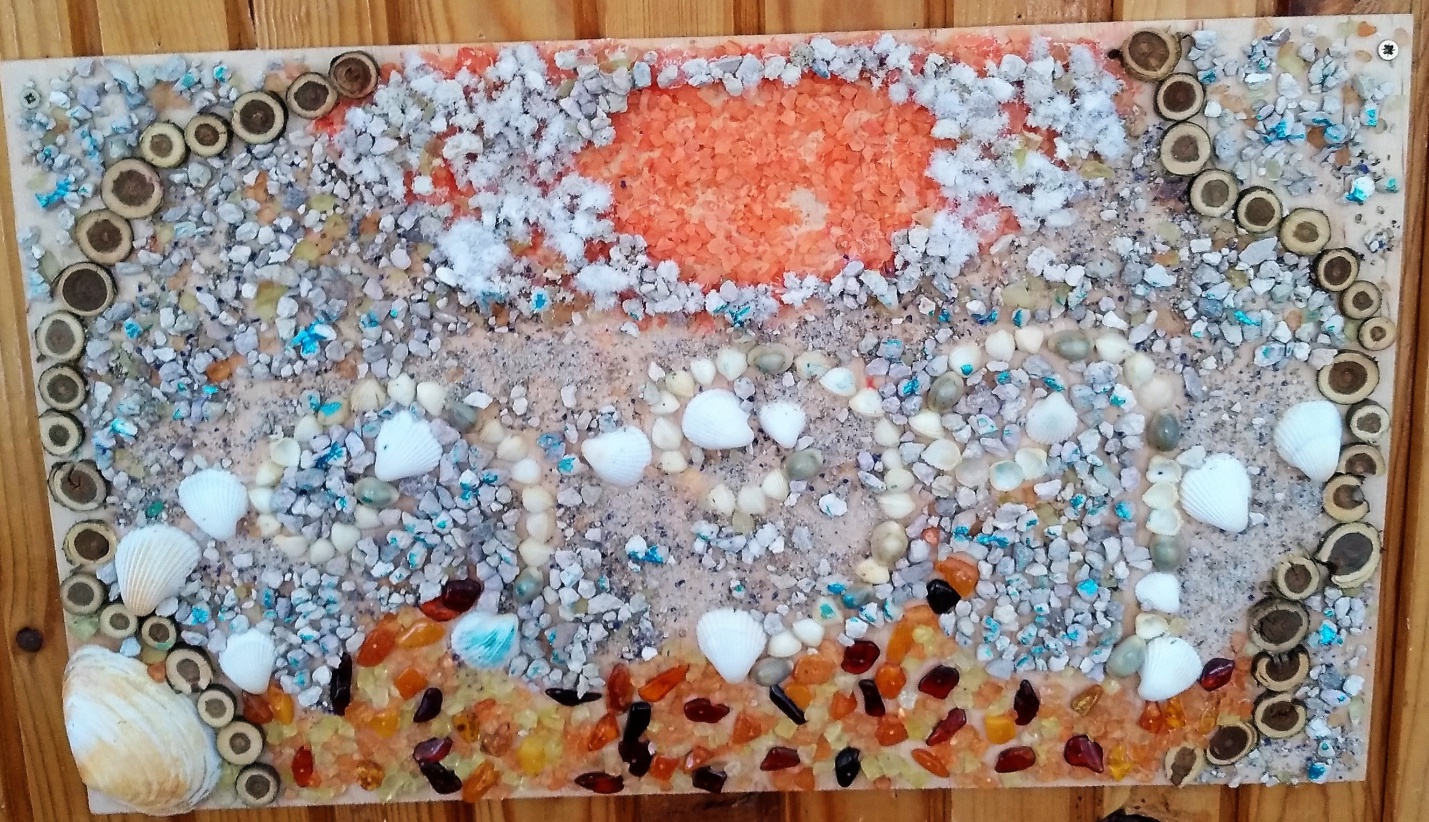 Piešinio autoriaus vardas, pavardėGrupės pavadinimasAušra Urnikytė,  ,, Siūlinukų‘‘ grupė Vaikų amžius3m.10mėn.Piešinio pavadinimas,, Jūra Lietuvos‘‘Įstaigos pavadinimas, adresas, el. paštas, telefonasL./D.,,Volungėlė‘‘, I. Simonaitytės gatvė26, Klaipėda, 95135.info@volungele.lt     (8-46)322316Pedagogo vardas, pavardėel. paštas, telefonasAlina Vitkalova, alinavitkalova@gmail.com   Tel. 862464089Kūrinio interpretacijaSaulė, smėlis, gintarėliai,Mano jūra mėlyna-Tai Mažoji Lietuva.Myliu šią šalelę,Ir siunčiu Jums jūros tos dalelę.Kūrinio interpretacijaSaulė, smėlis, gintarėliai,Mano jūra mėlyna-Tai Mažoji Lietuva.Myliu šią šalelę,Ir siunčiu Jums jūros tos dalelę.